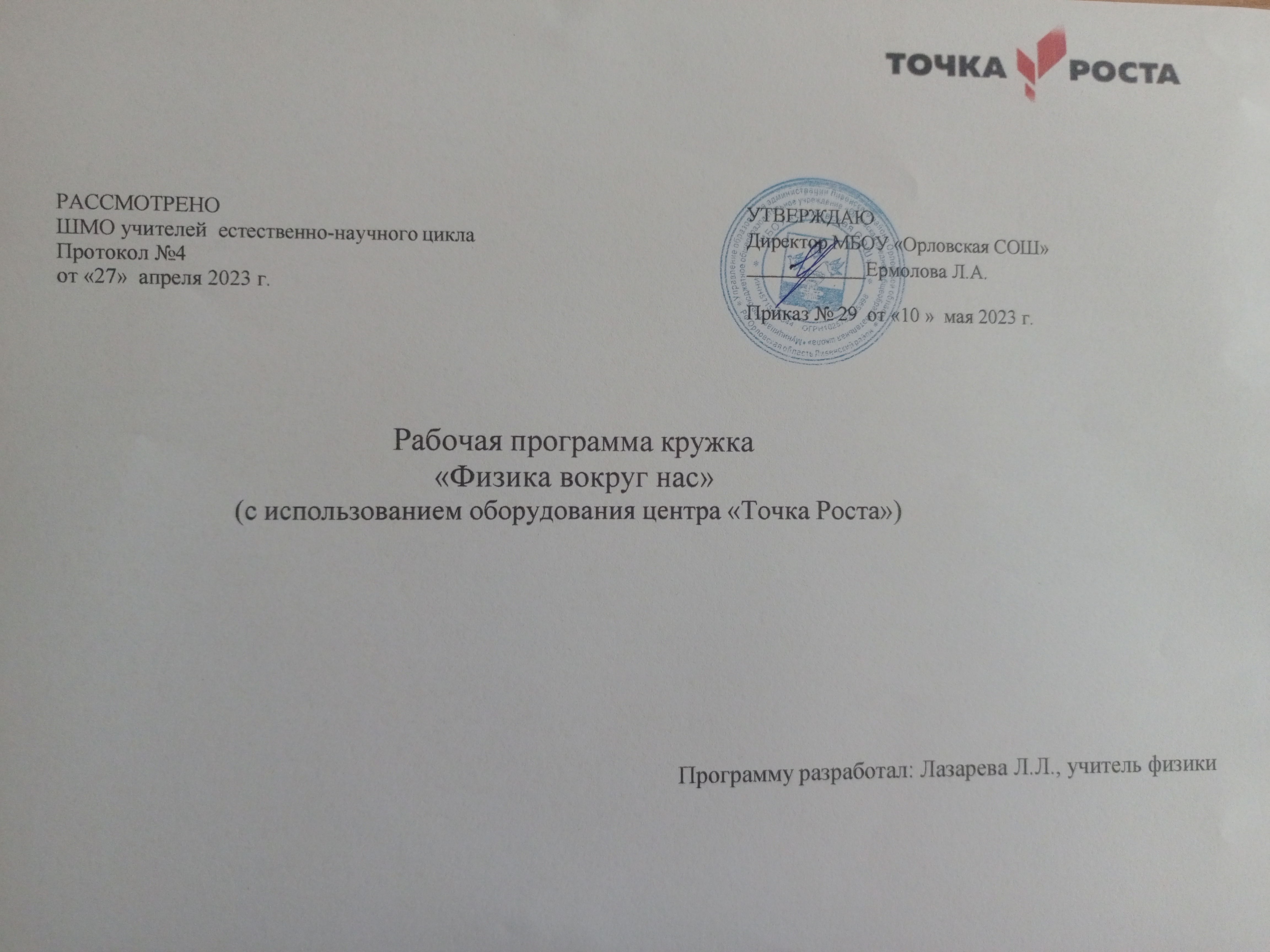 Детские кружки «Точка роста» на базе общеобразовательных организаций созданы с целью организации образовательной деятельности в сфере общего и дополнительного образования, направленной на создание условий для расширения содержания общего образования. При работе в «Точке роста» у обучающихся развиваются естественнонаучная, математическая, информационная грамотность, формируется критическое и креативное мышление, совершенствуются навыки естественнонаучной направленности, а также повышается качество образования.Цель и задачи кружка «Физика вокруг нас»Цель: формирование целостного представления о мире, основанного на приобретенных знаниях, умениях, навыках и способах практической деятельности для развития личности обучающегося.ЗадачиОбразовательные:способствовать самореализации обучающихся в изучении конкретных тем физики;развивать и поддерживать познавательный интерес к изучению физики как науки и техники;научить решать задачи нестандартными методами;развивать	познавательные	интересы	при	выполнении	экспериментальных	исследований	с	использованием информационных технологий.Воспитательные:воспитать убежденность в возможности познания законов природы, в необходимости разумного использования достижений науки и техники;воспитать уважение к творцам науки и техники, отношение к физике как к элементу общечеловеческой культуры.Развивающие:развивать умения и навыки учащихся самостоятельно работать с научно-популярной литературой, умения практически применять физические знания в жизни;развивать творческие способности;формировать активность, инициативу и самостоятельность у обучающихся;Виды деятельности:Решение разных типов задач.Занимательные опыты по разным разделам физики.Конструирование простейших приборов, используемых в учебном процессе.Применение ИКТ.Занимательные «экскурсии» в область истории физики.Применение физических законов на практикеФормы проведения занятий кружка:Беседа.Практикум.Исследовательская работа.Проектная работа.Ожидаемые результаты:Навыки к выполнению работ исследовательского характера.Навыки решения разных типов задач.Навыки постановки экспериментаНавыки работы с дополнительными источниками информацииРезультаты реализации программыДостижения обучающихся.Повышение качества знаний.ПЛАНИРУЕМЫЕ РЕЗУЛЬТАТЫУчащиеся должны приобрести:навыки исследовательской работы по измерению физических величин, оценке погрешностей измерений и обработке результатов;умения пользоваться цифровыми измерительными приборами;умение обсуждать полученные результаты с привлечением соответствующей физической теории;умение публично представлять результаты своего исследования;умение самостоятельно работать с учебником и научной литературой, а также излагать свои суждения как в устной, так и письменной форме.У детей должно быть воспитано: аккуратность, терпение; ответственное отношение к качественному выполнению изделий, доведению работы до конца;умение вести себя на занятии спокойно, выдержанно; культура взаимоотношений с детьми и взрослыми.Личностные:сформированность ответственного отношения к учению, готовность и способности обучающихся к саморазвитию и самообразованию на основе мотивации к обучению и познанию, выбору дальнейшего образования на базе ориентировки в мире профессий и профессиональных предпочтений, осознанному построению индивидуальной образовательной траектории с учѐтом устойчивых познавательных интересов;сформированность целостного мировоззрения, соответствующего современному уровню развития науки и общественной практики;сформированность коммуникативной компетентности в общении и сотрудничестве со сверстниками, старшими и младшими, в образовательной, общественно полезной, учебно- исследовательской, творческой и других видах деятельности;умение ясно, точно, грамотно излагать свои мысли в устной и письменной речи, понимать смысл поставленной задачи, выстраивать аргументацию, приводить примеры и контрпримеры;представление о химической науке как сфере человеческой деятельности, об этапах еѐ развития, о еѐ значимости для развития цивилизации;критичность мышления, умение распознавать логически некорректные высказывания, отличать гипотезу от факта;креативность мышления, инициатива, находчивость, активность при решении экспериментальных и расчетных задач;умение контролировать процесс и результат учебной исследовательской деятельности;способность к эмоциональному восприятию химических объектов, задач, решений, рассуждений.Метапредметные:умение самостоятельно планировать альтернативные пути достижения целей, осознанно выбирать наиболее эффективные способы решения учебных и познавательных задач;умение осуществлять контроль по результату и по способу действия на уровне произвольного внимания и вносить необходимые коррективы;умение адекватно оценивать правильность или ошибочность выполнения учебной задачи, еѐ объективную трудность и собственные возможности еѐ решения;осознанное владение логическими действиями определения понятий, обобщения, установления аналогий, классификации на основе самостоятельного выбора оснований и критериев, установления родовидовых связей;умение устанавливать причинно-следственные связи; строить логическое рассуждение, умозаключение (индуктивное, дедуктивное и по аналогии) и выводы;умение создавать, применять и преобразовывать знаково-символические средства, модели и схемы для решения учебных и познавательных задач;умение организовывать учебное сотрудничество и совместную деятельность с учителем и сверстниками: определять цели, распределение функций и ролей участников, взаимодействие и общие способы работы; умение работать в группе: находить общее решение и разрешать конфликты на основе согласования позиций и учѐта интересов; слушать партнѐра; формулировать, аргументировать и отстаивать своѐ мнение;сформированность учебной и общепользовательской компетентности в области использования информационно-коммуникационных технологий (ИКТ-компетентности);первоначальные представления об идеях и о методах физики как об универсальном языке науки и техники, о средстве моделирования явлений и процессов;умение видеть физическую задачу в контексте проблемной ситуации в других дисциплинах, в окружающей жизни;умение находить в различных источниках информацию, необходимую для решения физических проблем, и представлять еѐ в понятной форме; принимать решение в условиях неполной и избыточной, точной и вероятностной информации;умение понимать и использовать физические средства наглядности (модели, чертежи, схемы и др.) для иллюстрации, интерпретации, аргументации;умение выдвигать гипотезы при решении учебных задач и понимать необходимость их проверки;умение применять индуктивные и дедуктивные способы рассуждений, видеть различные стратегии решения задач;понимание сущности алгоритмических предписаний и умение действовать в соответствии с предложенным алгоритмом;умение самостоятельно ставить цели, выбирать и создавать алгоритмы для решения учебных физических проблем;умение планировать и осуществлять деятельность, направленную на решение задач исследовательского характера.Предметные:умение работать с физическим текстом (структурирование, извлечение необходимой информации), точно и грамотно выражать свои мысли в устной и письменной речи, применяя   химическую терминологию и символику, использовать различные языки физики (словесный,	символический, графический), обосновывать суждения, проводить классификацию, доказывать физические утверждения;владение базовым понятийным аппаратом: владение символьным языком физики, знание физических формул;умение выполнять расчетные преобразования формул, применять их для решения учебных физических задач и задач, возникающих в смежных учебных предметах;умение пользоваться физическими формулами и самостоятельно составлять формулы зависимостей между величинами на основе обобщения частных случаев и эксперимента;умение решать задачи по уравнениям и формулам , применять полученные умения для решения задач из физики, смежных предметов, практики;овладение системой функциональных понятий, функциональным языком и символикой, умение строить графики зависимости величин,описывать их свойства, использовать функционально-графические представления для описания и анализа физических задач и реальных зависимостей;овладение основными способами представления и анализа статистических данных;умение применять изученные понятия, результаты и методы при решении задач из различных разделов курса, в том числе задач, не сводящихся к непосредственному применению известных алгоритмов.Структура и содержание планируемых результатов освоения основной образовательной программы основного общего образования адекватно отражают требования Стандарта, передают специфику образовательного процесса, соответствуют возрастным возможностям обучающихся.Содержание тем курсаТематическое планирование кружка№Наименование разделов и тем программыКол-во часовФронтальные лабораторные работы и экспериментальныезаданияДемонстрации1ВведениеФизика в природе.Методы изучения физических явлений. Измерение физических величин. Масштабы физических явлений на Земле и во Вселенной.Физика – основа техники. Физика и научно-техническийпрогресс. Выдающиеся русские и зарубежные ученые- физики и конструкторы.4Определение толщины листа бумаги линейкой, микрометром, штангенциркулем.Измерение объема твердого тела и жидкости мензурками с разной ценой деления.ИзмерениеДемонстрация радиоуправляемой	моделью машины.Демонстрация измерительных	приборов	(7 класс:	линейка,		секундомер, мензурка. 8 класс: термометр,амперметр, вольтметр. 9 класс: ваттметр, осциллограф).ВведениеФизика в природе.Методы изучения физических явлений. Измерение физических величин. Масштабы физических явлений на Земле и во Вселенной.Физика – основа техники. Физика и научно-техническийпрогресс. Выдающиеся русские и зарубежные ученые- физики и конструкторы.4Определение толщины листа бумаги линейкой, микрометром, штангенциркулем.Измерение объема твердого тела и жидкости мензурками с разной ценой деления.ИзмерениеДемонстрация радиоуправляемой	моделью машины.Демонстрация измерительных	приборов	(7 класс:	линейка,		секундомер, мензурка. 8 класс: термометр,амперметр, вольтметр. 9 класс: ваттметр, осциллограф).максимальной	и минимально температуры в течение суток.Видеофрагмент «Знаете ли вы измерительные приборы»Видеофрагмент:«Микрометр»Видеофрагмент «Измерение температуры»2Строение и свойства вещества.Молекулы. Явления, подтверждающие молекулярное строении вещества. Размеры и масса молекул.Движение и взаимодействие молекул в газах. Жидкостях и твердых (кристаллических) телах.Атом. Молекула. Вещество.Материалы.	Виды	материалов	в	технике	и строительстве.История	возникновения	и	развития	молекулярно- кинетической теории вещества.8Наблюдение явления диффузии.Изучение коллекции горных пород и минералов.Наблюдение взаимодействия молекул разных	веществ	(на модели)Силы	взаимодействия молекул.Уменьшение	объема	при смешивании воды и спиртаДиффузия газовЗанимательные опыты.3Движение тел.Относительность движения и покоя. Мгновенная и средняя скорости. Методы измерения скорости тела. Скорости, встречающиеся в природе и технике.6Измерение плотности жидкости.Определение плотности тела человекаОпределение средней	скоростидвижения	заводного автомобиля.Демонстрация взаимодействия двух тел (двух динамометров, двух тележек).Наблюдение относительности	покоя	и движения тел.Определение мгновенной скорости	с	помощью электрического		счетчика- секундомера.Демонстрация невесомости.4Силы в природе.Взаимодействие тел и инертность. Масса. Сила. Деформация. Упругие силы. Явление тяготения. Небесные тела и их движение. Сила тяжести на других планетах. Сила трения.4Изучение зависимости	результата действия силы на тело от ее		значения		и	точки приложения.Сравнение	сил трения при скольжении икачении.1.	Демонстрация	сил	трения качения, скольжения и покоя.3.	Вычисление равнодействующей двух (7 класс) и более (8-9классы) сил.5Гидро- и аэростатика.Давление в жидкости и газе. Сообщающиеся сосуды с разными жидкостями. Водопровод. Гидростатический парадокс.Гидравлический тормоз.Развитие водного транспорта. Суда и подводные лодки. Батискаф и акваланг. История развития гидростатики и аэростатики.(Герике. Архимед. Паскаль. Торричелли.)5Вычисление силы атмосферного давления.Определение плотности	сплошного тела		методом гидростатического взвешивания.Устройство	и применение аэрометров.Наблюдение плавания	тел	взависимости	от: плотности вещества; формы тела, плотностижидкости.Наблюдение равновесия неоднородных жидкостей в сообщающихся сосудах.Гидростатический парадокс.Демонстрация	модели гидравлического пресса.Наблюдение	действия атмосферного давления.Артезианский водолаз.6Работа. Мощность. Энергия.Простые механизмы. «Золотое правило механики». Подвижный и неподвижный блоки. Ворот. Наклонная плоскость. Винт. Подъемный кран.Виды механической энергии. Формула кинетической энергии (без вывода). Энергия вокруг нас.Энергия рек и ветра.41. Определение работы при перемещении тела.Определение КПД при подъеме тела по наклонной плоскости.Вычисление выигрыша	в			силе инструментов, в которых применяется			рычаг (ножницы,		кусачки, плоскогубцы).Вычисление потенциальной	энергии поднятого тела.Вычислениекинетической	энергииПростые механизмы (блок, ворот, наклонная плоскость).Наблюдение за поднятием тела при помощи подвижного и неподвижного блока.Работа сил.Принцип действия крана.движущегося	тела(автомобиля).7Волны.Виды волн. Звуковые волны.Электромагнитные волны.11.	Исследование «Нем, как рыба!»Поперечные и продольные волны.Волны на поверхности воды.8Оптика.Да будет свет! Как видит человек. Зрение. Дефекты зрения.11.	Измерение	остроты зрения.1.	Модель глаза.9Проектная работа.«А нам летать охота!»1Представление проектов№занятияТема занятия кружкаКол-во часовФормы проведениякружка1. Введение41Организационное занятие. Техника безопасности. Физика в природе.1Беседа2Методы изучения физических явлений. Измерение физических величин.1Практическая работа3Цена деления измерительного прибора. «Физика начинается там, где начинаютизмерять…»1Практическая работа4Физика – основа техники. Выдающиеся русские и зарубежные ученые-физики и конструкторы. Физики – лауреаты Нобелевской премии.1БеседаСообщения учащихся2. Строение и свойства вещества85Молекулы и атомы. Модели молекул. Деление молекул.1БеседаПрактическая работа6Явления,	подтверждающие	молекулярное	строение	вещества.	Молекулярное строение жидкостей.1Практическая работа7Молекулярное строение твёрдых тел. Молекулярное строение газов.1БеседаПрактическая работа8Взаимодействие молекул в газах, жидкостях и твёрдых кристаллических телах. Рост кристаллов.1Практическая работа9Материалы. Виды материалов в технике и строительстве.1БеседаСообщения учащихся10Диффузия. Диффузия в твёрдых телах, жидкостях и газах.1БеседаПрактическая работа11Смачивание и несмачивание1Практическая работа12Занимательная физика «Ох, уж эти молекулы!»1Викторина.	Творческие работы		учащихся(кроссворды,	сказки, стихи)3. Движение613Относительность движения и покоя. Методы измерения скорости.1Практическая работа14Скорости в природе и технике. «Мы едем, едем, едем…»1Практическая работа15Взаимодействие тел и инертность. Масса. Объём.1БеседаПрактическая работа16Измерение объема твёрдых тел правильной формы разными методами.Измерение объема твёрдых тел неправильной формы.1Практическая работа17Плотность тел. Решение задач на тему «Плотность тел».1Беседа. Решение задач18«Определение плотности тел». Определение плотности тела человека.1Практическая работа4. Силы в природе419Сила. Деформации. Упругие силы.1Беседа20Деформации растяжения и сжатия. Закон Гука. Деформации сдвига, изгиба икручения.1ИсследованиеРешение задач21Решение занимательных задач. Сила тяжести на других планетах.1Сообщения учащихся Решение задач22Сила трения. Трение в быту. Трение в природе и технике.1Беседа5. Гидро- и аэростатика523Что-то где-то давит! Давление в жидкости. Зависимость давления жидкости от физических параметров.1Практическая работа24Давление газов. Атмосферное давление. Измерение атмосферного давления.1БеседаПрактическая работа25Сообщающиеся сосуды .Шлюзы.1Беседа26Почему мы умные люди?1Решение задач27Гидростатический парадокс. Водопровод. Гидравлический тормоз. Развитие водного транспорта. Суда и подводные лодки, батискаф, акваланг.1Сообщения учащихся Беседа6. Работа, мощность, энергия428Простые механизмы. Механическая работа. Зависимость механической работы от физических параметров. Расчет выполнения механической работы.1Исследование Решение задач29Мощность. Мощность, которую развивает человек. Мощность современных машин.«Золотое правило механики».1Решение задач Беседа30КПД простых механизмов.Простые механизмы. КПД наклонной плоскости.1Практическая работа31Виды механической энергии. Превращение одного вида энергии в другой. Энергия вокруг нас. Энергия рек и ветра. Решение занимательных задач.1Беседа Решение задач7. Волны132Звуковые волны. Виды волн. Занимательные опыты. Нем, как рыба! (опровержение)1БеседаПрактическая работа8. Оптика133Да будет свет! Что такое свет. «Сломанная ложка». Занимательные опыты по оптике.1БеседаДемонстрация	и объяснение опытов9. Проектная деятельность134«А нам летать охота…»1Защита проектовИТОГО34